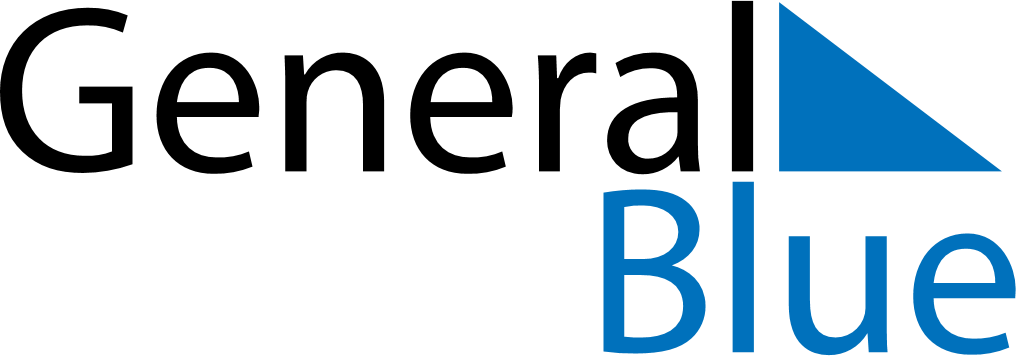 April 2028April 2028April 2028RwandaRwandaMONTUEWEDTHUFRISATSUN123456789Genocide Memorial Day10111213141516Good Friday17181920212223Easter Monday24252627282930